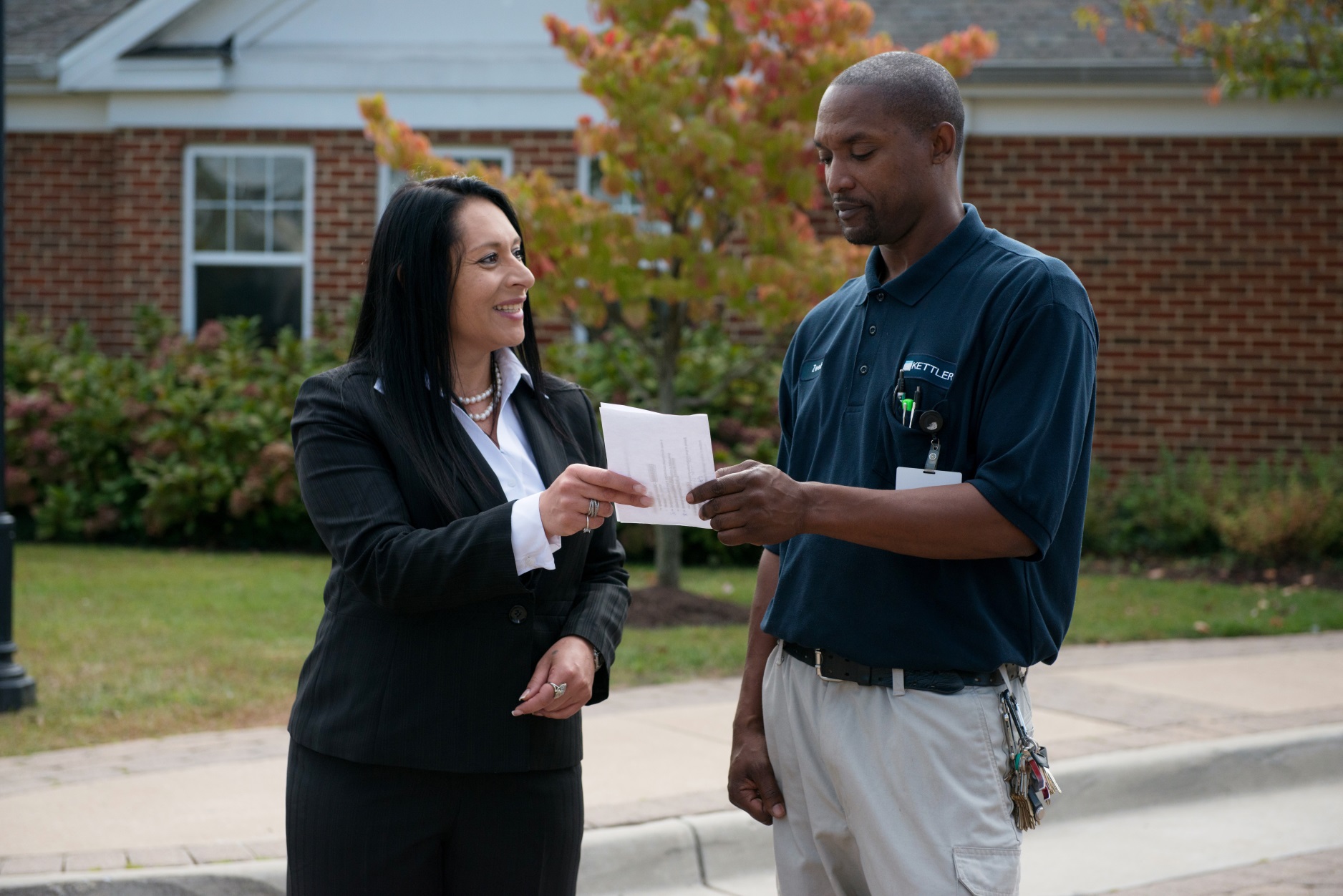 Property Maintenance
for ManagersTable of ContentsIntroduction	8Welcome	8Agenda	8A X’s Role and Responsibilities	10Maintenance Overview	10Types of Maintenance	13Types of Maintenance	13Standards	15Maintenance Personnel	17X Responsibilities	19Set Maintenance Up for Success	20Maintenance Training	23Training Types	24Technician Training	27XT	28Taking Service Requests	29Service Request Form Template	30Information Needed in Service Requests	31Hiring Maintenance Personnel	32Job Descriptions	33Hiring Maintenance Technicians	33Maintenance Skills Checklist	34 Job Descriptions	34Skill Levels	40Maintenance Technician Skill Levels	41Administering Service Requests	44Service Request Process	44Service Request Summaries	45Information in Service Request Summaries	46Service Request Software	48Service Request Process	49Service Request Summary Template	50Managing Inventory	51Standard Inventory	51A X’s Role	51Costs	51Tool Grades: Comparative Shopping	53Storing Tools and Supplies	57Suppliers	58Vendor Programs	58Maintenance Software	59Emergency Supplies	59Contractors and Vendors	60X’s Role	60Contractors	61Bidding Process	64Scope	65Specifications	66The Bidding Process	67Scope and Specifications	67Bidding	68Awarding the Contract	68Contracts	68What to Include in a Contract	70Minimizing Risk	71Reducing Risk with Contractors	72Lien Waivers	73Multiple  Payee Payments	73Payment and Performance Bonds	74Certificates of Insurance	74Inspections	75Exterior and Interior Inspections	77Move Out and Make Ready Inspections	77Property Inspections	78Exterior Maintenance	78Interior Maintenance	79Move-Out Inspections	79Make-Ready Inspections	79Vacancy	80Vacancy	83Asset Preservation	83Deferred Maintenance	84Inspection Impact on Budgets	84Preventative Maintenance	85How to Manage a Preventative Maintenance Program	86Preventative Maintenance Benefits	865-Step Maintenance Program	87Preventative Maintenance Schedule	90Maintenance Management Software	91Conservation and Green Practices	92Green Practices	93Wrap Up	96Key Points	96Knowledge Check Answers	97Green Practice Reference Materials	103Energy Efficiency Best Practices	103Self-Assessment Energy Audit Guide	107Indoor Environmental Quality (IEQ)	108Resource Efficiency	110Water Efficiency	112Notes to FacilitatorThis guide is designed to help you manage the information for this module and to help increase consistency at all training locations nationwide.DurationThis is a 6 hour module (excluding breaks and lunch).Materials NeededPowerPoint  SlidesCreekwood Case StudyProperty Maintenance Participant Workbook (PWB)Equipment NeededFlipchart or whiteboard with stand and markersComputer with connection to project PowerPoint slidesMicrophone if necessary – dependent on room size and setupSound system to play videos if necessary at your locationUsing SlidesYou will notice that some of the slides build, and when that happens, it can be difficult for the Facilitator to know when the slide is at its end.  To help with that, there is a red period that indicates the last build.  On any slide where you don’t see a red period, that means that there is more, and to click again.  Knowledge ChecksThere are Knowledge Checks at the end of the PWB.  They are used by participants as a self-study after class and are not to be reviewed in class.  A copy of the Knowledge Checks with answers is at the end of this Facilitator Guide. Participant WorkbookParticipant Workbook pages are noted throughout the facilitator guide. Use them to direct participants to summaries of classroom content. When providing page numbers, explain to participants they can follow along with classroom content, take notes, and/or use the content as a study aid after class. In some cases additional details are listed in the Participant Workbook; this is supplemental “nice-to-know” information. Remind participants that the space provided in the workbook should be used for notes.  Tested concepts and explanations will include the case study, the slides, the reference material and the facilitator’s oral explanations.At the end of each Participant Workbook, you will see Knowledge Checks pertaining to that section.  Explain to participants that they can use these for self-study after class.  Answers are provided on the pages following the questions.Module “At-A-Glance”The timing in this guide is provided as a guideline and is estimated for an average class size of 25; modify as needed. IntroductionA X’s Role and ResponsibilitiesTypes of MaintenanceTypes of MaintenanceYou will oversee the Maintenance Supervisor or Service Manager, but the Maintenance Supervisor or Service Manager is responsible for the “market-ready” condition of a property.Set Maintenance Up for SuccessTraining TypesMaintenance Technicians who increase their skill levels and accept greater responsibility create a stronger team and potentially add greater value to the property.TopicActivityDurationIntroduction n/a5 minsA X’s Role and ResponsibilitiesUsing maintenance issues, participants will practice asking questions needed to complete service request forms and review training and types of maintenance60 minsHiring Maintenance PersonnelParticipants will evaluate necessary maintenance skills and review candidate qualifications40 minsGeneral Maintenance Terminology n/a15 minsOverseeing Service RequestsParticipants will review information on the service request summary. They will identify trends and look for causes and performance expectations. 30 minsManaging Inventory Participants will review emergency supplies.Given inventory scenarios, participants will make a collective decision about what actions to take. 45 minsHiring Contractors and Vendors Given maintenance and repair scenarios, participants will learn the selection process for in-house, contractor or vendor selectionBidding and scoping of jobs will be discussed60 minsInspectionsParticipants will learn the variety of inspections necessary for the property and look at images to identify maintenance issues to address.20 minsPreventive Maintenance Participants will learn the value of and how to develop a preventive maintenance program.30 minsGreen Properties Participants will learn about the many ways to “green” property operationsParticipants will determine the amount of water and money saved by replacing showerheads45 minsWrap Upn/a10 minsApproximate time360 minsWelcomeSlide 1Display slide.Welcome participants. 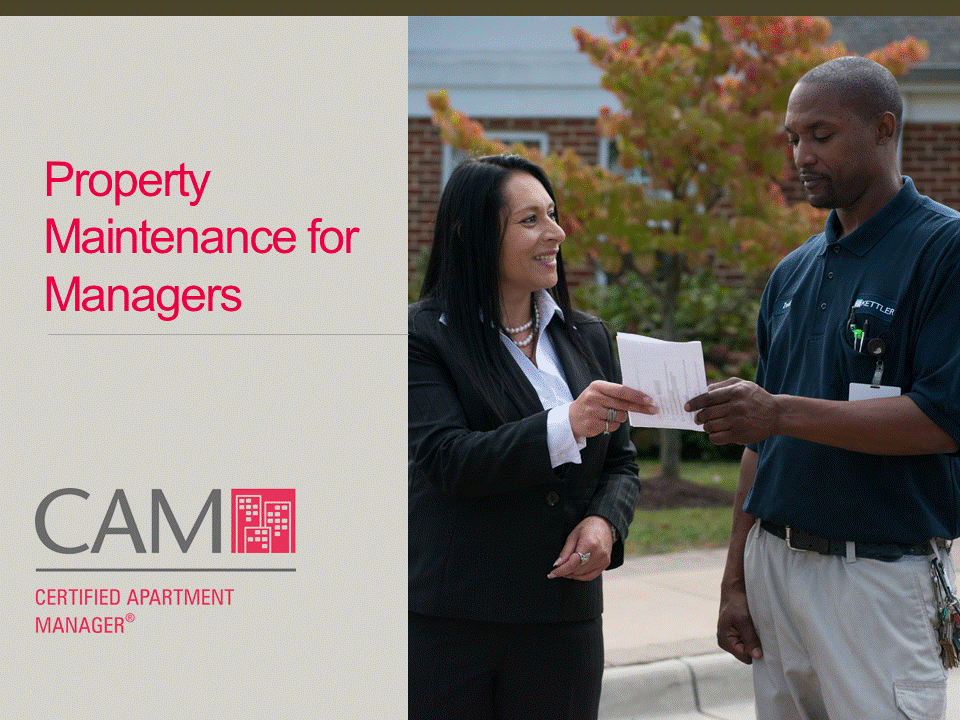 Slide 2Display Materials slide.Provide the following materials and explain their purposes.Click and Explain the Participant Workbook:Used in class to follow along with information, take notes, and complete activitiesContains high-level information covered in class, worksheets, activity information, etc. Click and Explain the Reference Guide:Used after class as an on-the-job reference Contains detailed information about topics covered in class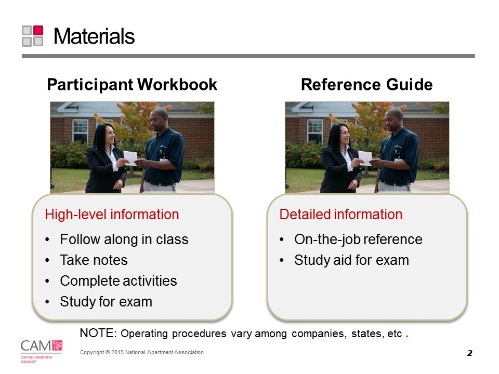 AgendaSlide  3 Display Agenda slide.Review the Agenda.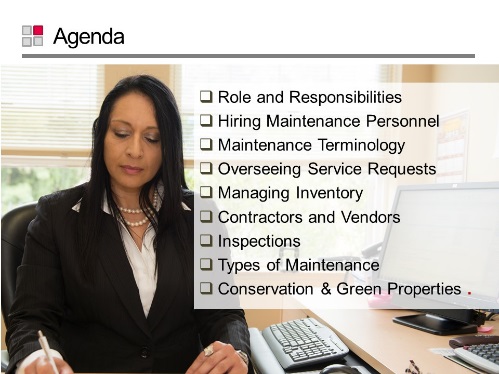 Slide  4Display slide.Introduce video:  “We asked the industry professionals in this video to give us some insight into the topic of property maintenance. Let’s see what they have to say.”Play video.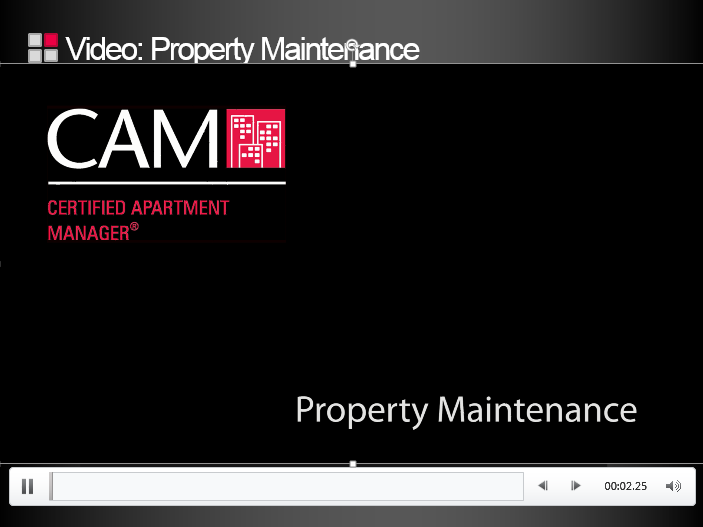 Slide 5Display the title slide and introduce the topic.Transition “Although many people and groups are involved in maintaining a property, the X is ultimately responsible for the property’s effective functioning, including maintenance operations.”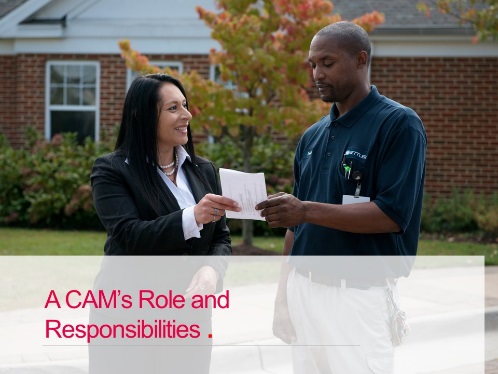 Maintenance OverviewSlide 6Display and Review Maintenance Overview slide.Define Maintenance Refers to the upkeep and repair of property and equipment.Click to show each point and Review what is included in maintenance.  Remind students “inspect what you expect.”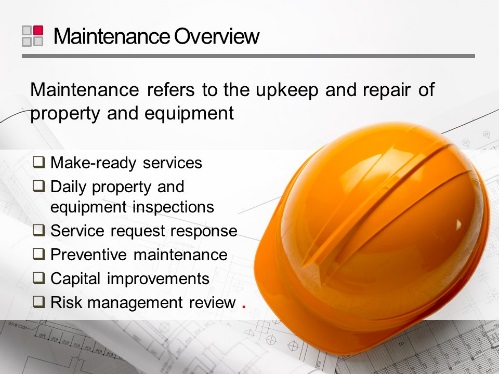 Slide 7Display Property Maintenance – Purpose slide.Click to show each point and Review the benefits and purpose of having a well-maintained property. Ask “If you were looking for a new place to live what types of things would you notice when driving through the community? What kind of impression would that make?”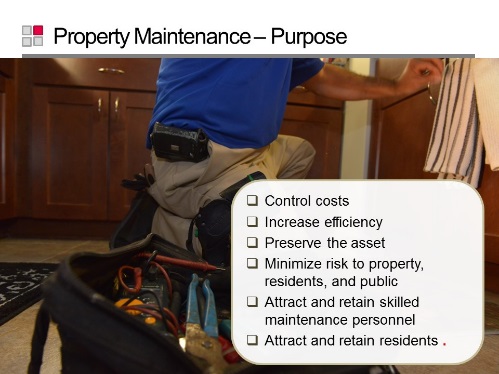 Slide 8Display slide.Ask participants how comfortable are you supervising work you may not understand.Introduce video:  “Our industry professionals had some things to say about the importance of learning about property maintenance.”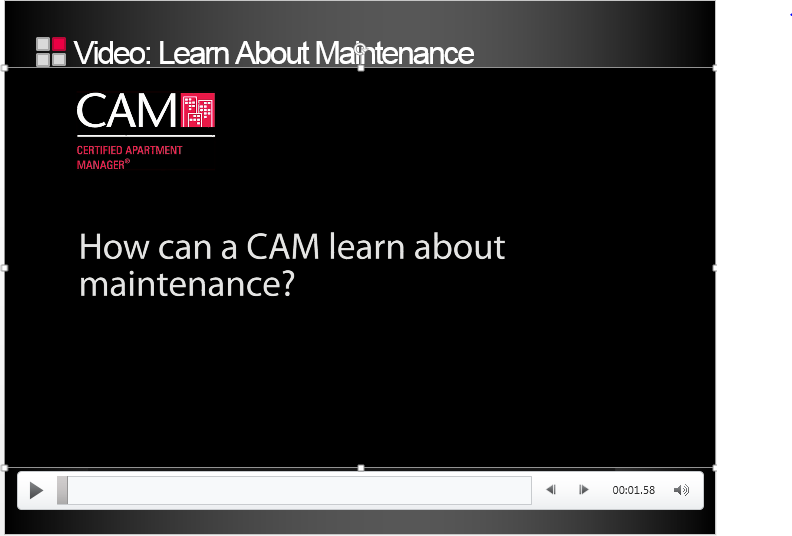 Slide 9Display Benefits of Maintenance Knowledge slide. Explain that having maintenance knowledge helps a X manage maintenance staff, communicate better, and prioritize tasks better. Review examples on the slide. 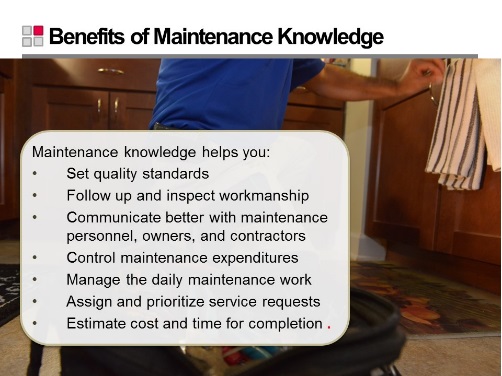 Slide 10Display the slide and define the Types of Maintenance I slide.Define Exterior Maintenance, Interior Maintenance and Make Ready MaintenanceReview the list in the Participant Workbook.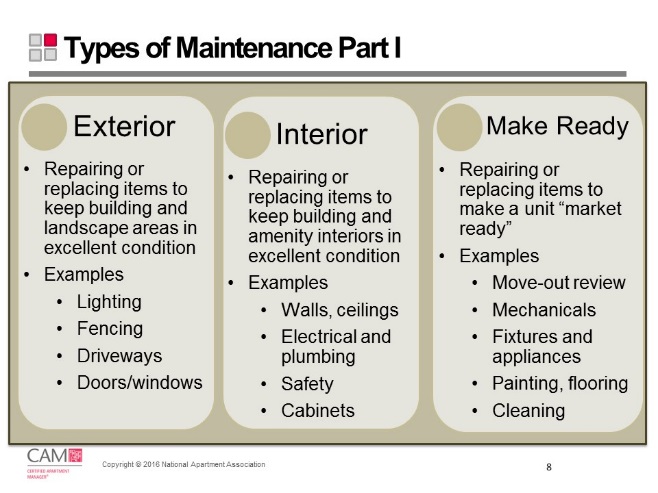 Slide 11Display and Review Types of Maintenance II slideList the types of maintenance, management, and prevention discussed in this section of the module.Define Capital MaintenanceReview information about Moisture Management PlansDefine Preventative Maintenance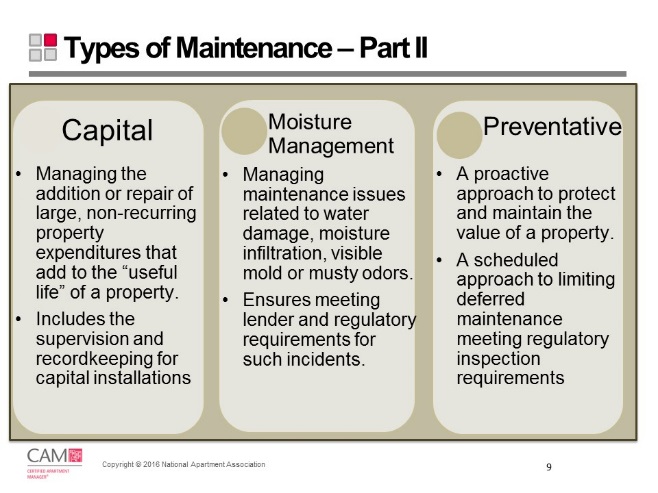 Type of MaintenanceDescriptionWhat is IncludedWhat is IncludedExteriorRepairing or replacing items to keep building exteriors in excellent conditionLandscape irrigationExterior lightingSiding and roofsFences and retaining wallsDrives and parking lotsSidewalks and other concrete surfacesTrash enclosuresDoors and windowsLandscape irrigationExterior lightingSiding and roofsFences and retaining wallsDrives and parking lotsSidewalks and other concrete surfacesTrash enclosuresDoors and windowsInteriorRepairing or replacing items to keep building interiors in excellent conditionWalls, ceilings, windows, floorsSafety componentsSmoke/CO detectorsFire extinguishersDoors, cabinets, counter topsElectrical and mechanical Appliances, plumbing, HVACWalls, ceilings, windows, floorsSafety componentsSmoke/CO detectorsFire extinguishersDoors, cabinets, counter topsElectrical and mechanical Appliances, plumbing, HVACMake ReadyRepairing or replacing items to make a unit “market ready” and meet the expectations of prospective residentsPre-inspection Trash removal Pest controlMechanical systems – electrical, plumbing, appliances, HVACRetrofits & rehab itemsDrywall, doors, windows, screens, locks, cabinets, counters, vanitiesShelving, towel racks, ceiling fans Storage rooms, pantriesPainting, caulkingFlooringDrains, sinks, tubs, showersPost-inspection Final cleaning and welcome giftType of MaintenanceDescriptionWhat is IncludedCapital Expenditure Projects   Large, non-recurring property expenditures that add to the “useful life” of a propertyNote: Depreciated over an expected life rather than a single year and are not used to calculate NOINon-recurring expenses, such as:Replacing a roofPainting buildingsRepaving a parking lotAdding a swimming poolPreventativeA proactive approach to protect and maintain the value of property. 
It maintains the property so deferred projects do not overwhelm staff and helps meet requirements for inspection set by authorities.All aspects of interior and exterior areas of a property.Moisture Management PlanA plan outlining how to deal with maintenance issues related to  water damage, moisture infiltration, visible mold, or musty/moldy odorsMany lenders and insurance carriers require properties to have a planTreat issues of this type as emergencies and follow a specific protocol Know what actions to  take for water damaged materialsCarpet, backing and padCeiling tilesCellulose insulationFiberglass insulationConcrete or cinderblock surfacesHard surface, porous flooring (linoleum, ceramic tile, vinyl)Non-porous hard surfaces (plastics and metals)Upholstered furnitureWallboard (drywall and gypsum board)Window drapesWood surfaceSlide 12Display Reference: Types of Maintenance slide.Refer participants to the Participant Workbook for more information about each of the Types of Maintenance.Review content from Participant Workbook.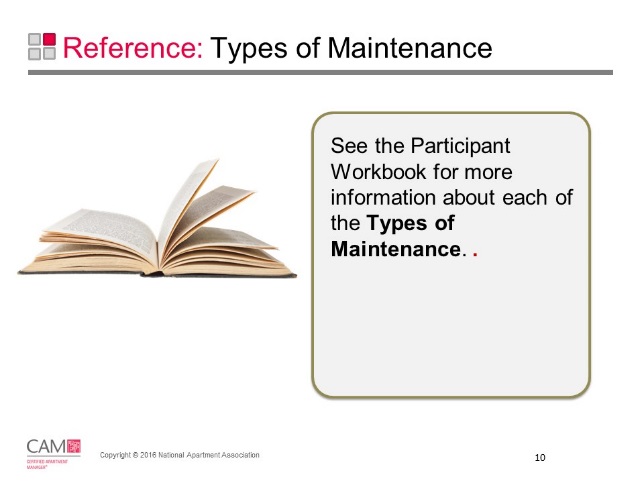 Slide  13  12Transition “We now know a little more about what maintenance is and why we do it. It’s clear that it takes a team to accomplish all of the tasks.  And that team needs to be focused in one direction.  So let’s talk about how we get it done.”Play Copa Airlines video.Slide  14  12After watching the video, guide participants to answer the three concept questions as a class. Solicit personal takes on the lesson points.Reinforce the concept that a team plays a critical role in strengthening performance for a property. Ask volunteers to share ways they have or would encourage using this approach with maintenance on their property.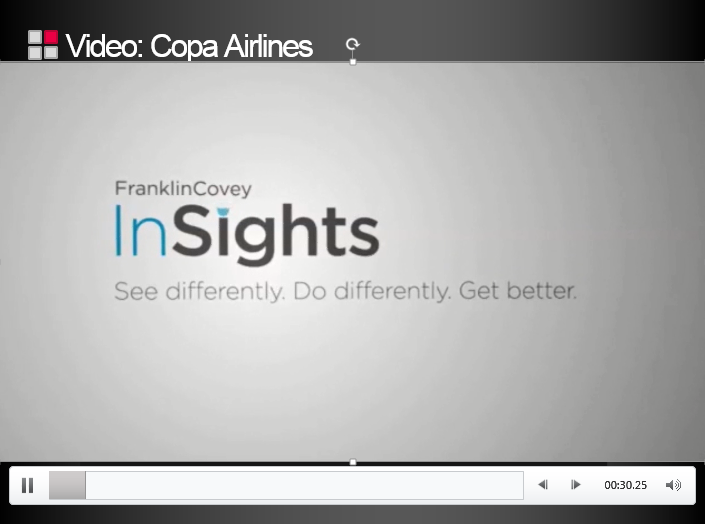 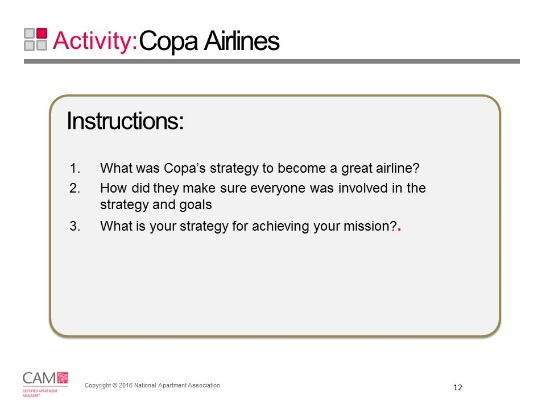 StandardsSlide  15 13Display Setting Standards slide.Explain that a key component of property maintenance is setting high quality standards to ensure that the property is well-maintained and improved.Explain that setting high quality standards is another action Xs can take to achieve their ultimate goal: to add value to the property. 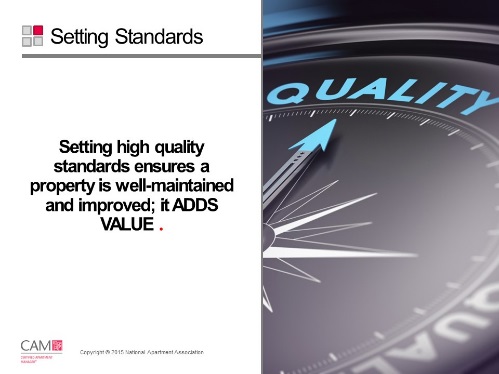 Slide  164Display Quality Standards slide.Explain that quality standards include the way you treat others. A X sets the tone for the team and should act in the way they want staff to act. This includes:Set an example to followBe respectful, ethical, and honestClick to show each point and Review the remaining key points in the slide. Explain that quality workmanship extends the useful life of everything on the property such as:BuildingsEquipmentMechanical systemsMajor appliances LandscapingClick and Emphasize the final key point on the slide.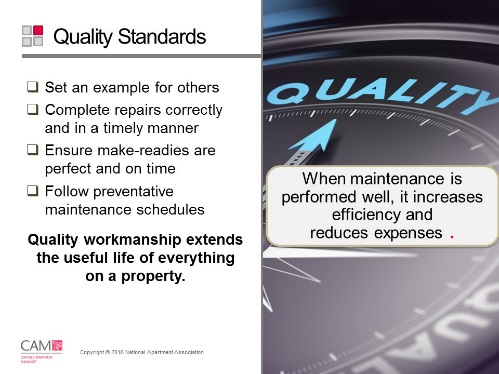 Slide 17Display Communicating Standards slide. Ask “What happens if a standard or expectation isn’t communicated properly?” Accept responses. Responses will vary. Explain that to avoid the adverse effects participants listed, a X must communicate expectations well.Click and Review the communication tips listed.Note that staff should know their manager will check that they completed the requested work.Ask “What are some ways to clearly communicate expectations?”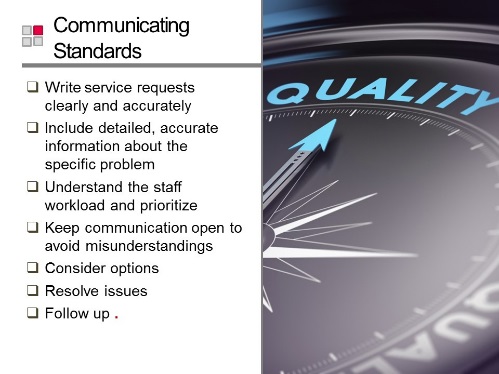 Maintenance PersonnelSlide  186Display slide.Emphasize the value of maintenance personnel to a property.  Ask how many of you are looking for staff right now.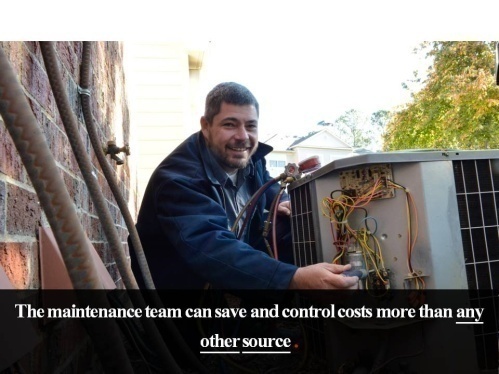 Slide  197Display slide.Emphasize the impact maintenance personnel have on the resident experience.  Quality maintenance leads directly to strong resident retention.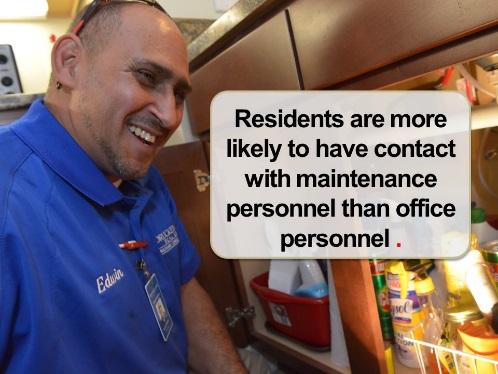 Slide   208Display Maintenance Personnel slide.Click to show each point and Read the ways Maintenance can make major contributions to a property’s financial condition. 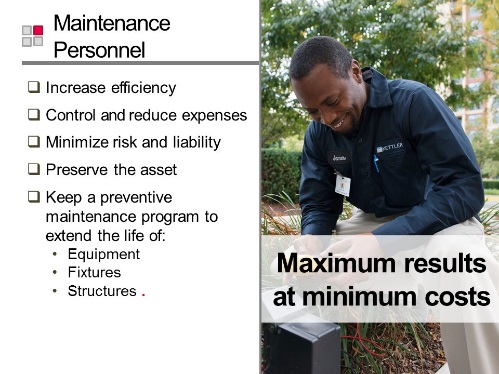 Slide 219Display X Responsibilities slide.Click to show each point and Review key tasks listed on slide.Provide examples where applicable. Use the last bullet as a transition into the next four slides. Ask “Which of these responsibilities is most important to you on your property right now?”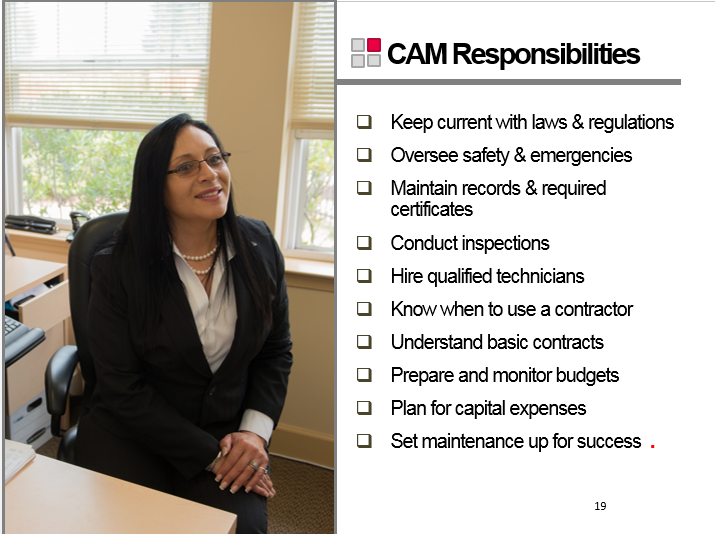 Slide 22  20Display Reference: X Responsibilities slide.
Refer participants to the Participant Workbook for a summary of X Responsibilities.Review content from Participant Workbook.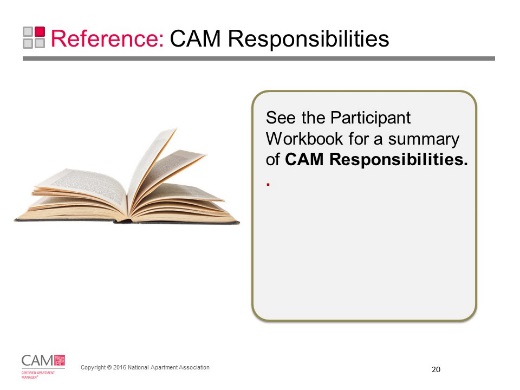 X ResponsibilitiesKeep current with new laws and regulations that impact the property, particularly those relating to safety for residents and staff.  Maintain records and required certificates (occupancy, elevators, swimming pools, etc.) for the property. This includes the Environmental Protection Agency (EPA) certification for working with refrigerants and Certified Pool Operator (CPO) where required.Understand the maintenance repairs necessary to ensure that all OSHA, local and state safe workplace requirements are met.Conduct inspections.Oversee safety issues and emergencies.Hire qualified maintenance technicians and evaluate their performance.Know when to use a contractor, and how to write a job specification and conduct a bidding process.Understand basic contracts.Prepare and monitor budgets.Plan for capital expenses.Set maintenance up for success.Set Maintenance Up for SuccessSlide  23 21Display and Review Set Maintenance Up for Success: Manage Tasks & Personnel slide.Transition “Let’s see some of the ways you can set your maintenance personnel up for success.”Read the ways a X can set maintenance up for success.Click and Review the key points on the slide. 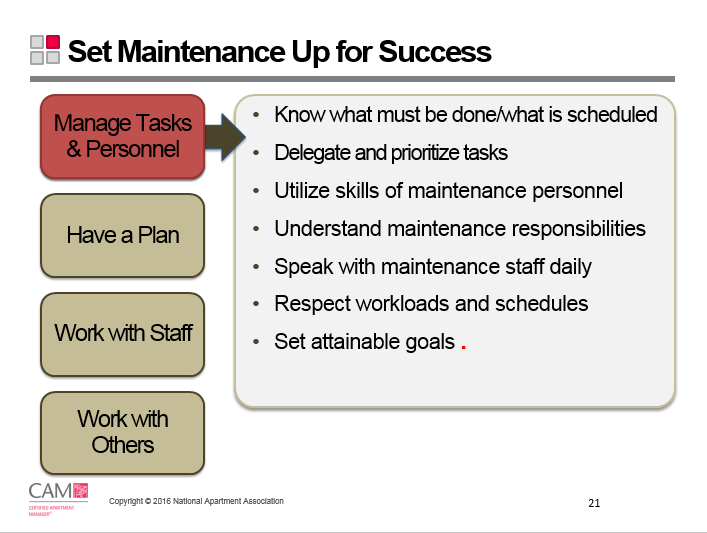 Slide 24 22Display and Review Set Maintenance Up for Success: Have a Plan slide.Review the key points on the slide. 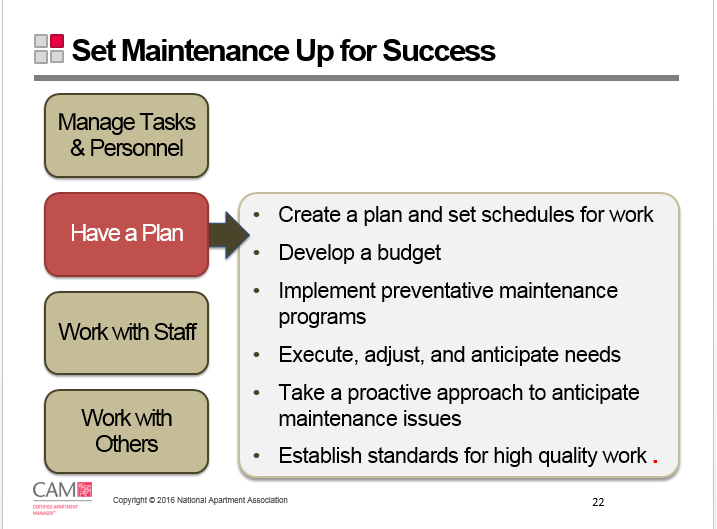 Slide 25 23Display and Review Set Maintenance Up for Success: Work with Staff slide.Review the key points on the slide. Say “Have your sneakers ready. Walk the property.”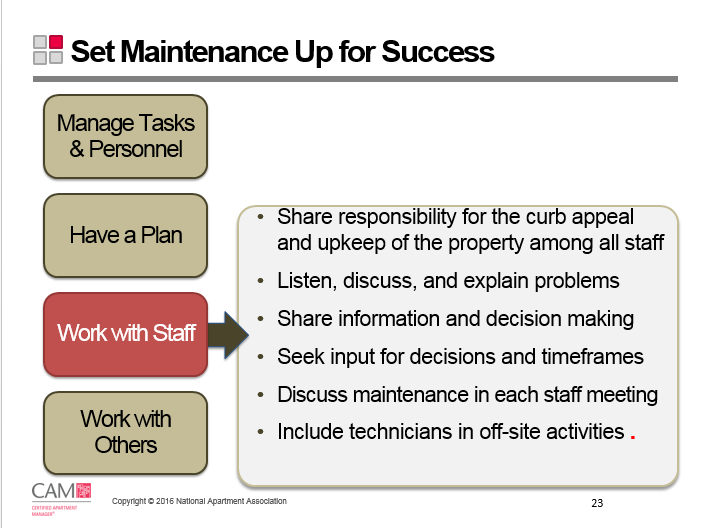 Slide 26  24Display and Review Set Maintenance Up for Success: Work with Others slide.Review the key points on the slide. Ask “Do you have a list of contractors ready if needed?”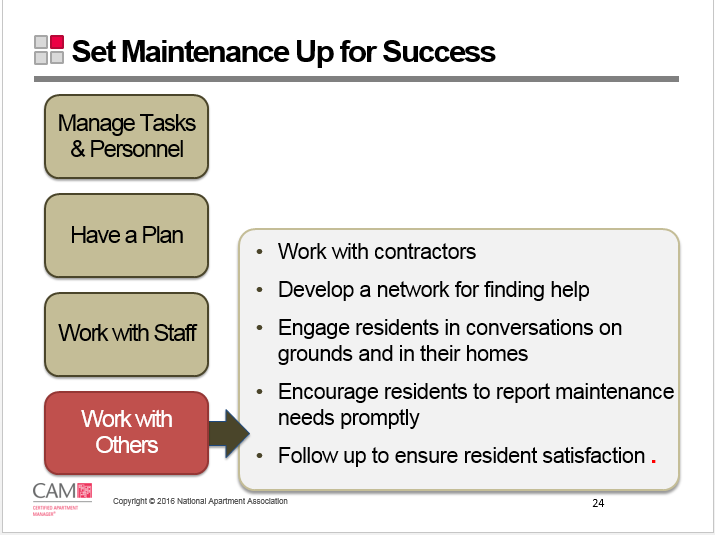 Slide  275Participant Workbook
Refer participants to the Participant Workbook for an unabbreviated list of ways to Set Maintenance Up For Success.Review content from Participant Workbook.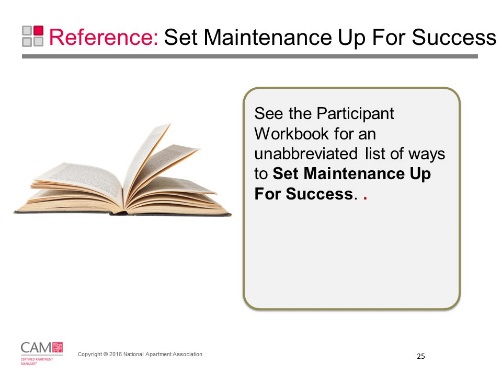 Manage Tasks & PersonnelKnow what maintenance work must be doneKnow what is scheduled for the dayWork with the maintenance supervisor to assign responsibilities; delegate tasks and prioritize tasksWork closely with and utilize skills of the maintenance supervisor or service managerUnderstand the duties/responsibilities of maintenance personnelSpeak with the maintenance supervisor or staff dailyRespect workloads and schedulesSchedule 20% of day for supervisor Set attainable goalsHave a PlanCreate a plan (daily, weekly and long term)Work with your maintenance supervisor to set schedules for daily, weekly, monthly and overtime maintenance workDevelop a budgetWork with your supervising office to plan and implement preventative maintenance programsExecute, adjust, and anticipate needsTake a proactive approach to anticipate maintenance issues; “Fix it before it breaks”Make decisionsEstablish a standard for high quality work; “Inspect what you expect”Work with StaffInform the staff that maintenance and curb appeal is everyone’s responsibility, not just maintenance personnelEveryone is responsible for the appearance and upkeep of the propertyListen, discuss and/or explain specific problems  Share information and decision makingSeek input for possible decisions and timeframesDiscuss maintenance in every staff meeting – even if it is only a brief update or praise for everyone’s effort Include service technicians in off-site activities such as community service and job fairsWork with OthersWork with contractors Develop a network for finding help: schools, temp employees, contractors, vendorsEngage residents in conversations on grounds and in their homesEncourage residents to report maintenance needs promptly before they become more costly repairs or emergencies – not just when rent is dueFollow up to make sure repairs were completed and the resident is satisfied Maintenance TrainingSlide  286Display Maintenance Training slide.Transition “Training is an excellent way to set your employees up for success.”Review the key points on the slide.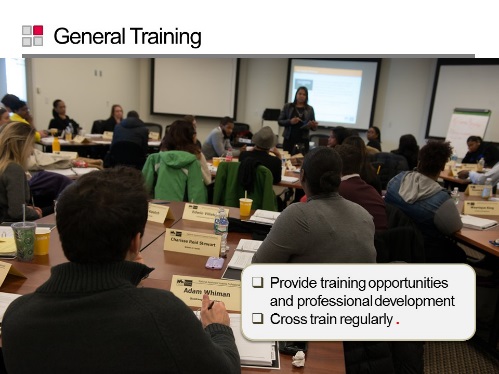 Slide 297Display Reference: Training Types slide.Refer participants to the Participant Workbook for a summary of Training Types.Review content from Participant Workbook.Ask the participants how important the office staff is in taking service requests.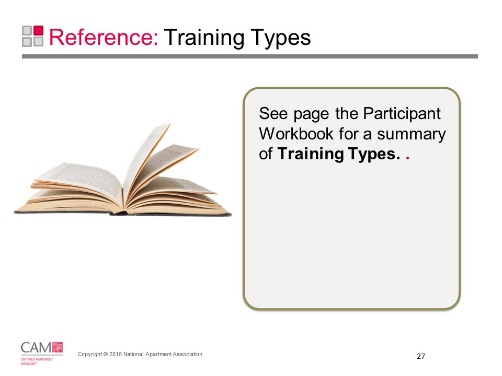 General Training Office StaffProvide training opportunities & professional developmentCross train regularlyStaff must take accurate, detailed service requests Getting work done right the first time: Saves time & money Increases resident satisfactionTechnician Training XTIncreases:Maintenance personnel’s skills ProductivityEmployee job satisfactionResident satisfactionWork finished correctly the first timeReduces: Maintenance expensesWasted timeEmployee & resident turnoverService call backsInclude technicians in reward, incentive and recognition programs Encourage relationships with technicians at other properties Include technicians in mystery shopping assignmentsXT training:Consists of seven courses.Is an introduction for new maintenance professionals or a refresher for more experienced maintenance technicians.Gives professionals the knowledge and tools necessary to run an effective maintenance operation.Is accredited by the American National Standards Institute (ANSI), a private non-profit organization that administers and coordinates the U.S. voluntary standardization and conformity assessment system.Prerequisites for the Certification:One year of apartment or rental housing maintenance experienceSuccessful completion of the seven courses and online content Meeting all examination requirements within 24 months of declaring candidacy for XTXT provides the knowledge and tools necessary to run an effective maintenance operation.For more information: http://www.Xhq.org/learn/education/designation-programsSlide 30 8Display Maintenance Training for Office Staff slide.Review the key points on the slide.Click and Emphasize the key points on the slide. 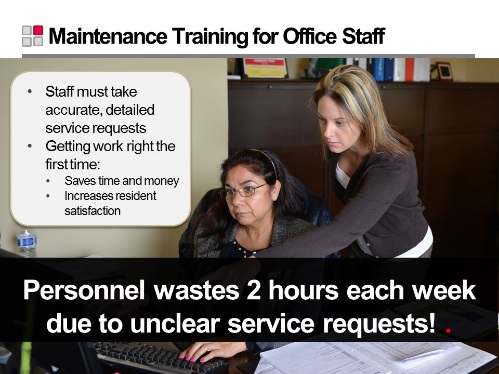 Slide  319Display Activity:  Take Service Request Order slide.Duration: 20 minutesInstructions:In groups, put together a list of questions Xs should be asking when someone calls with a service request to be sure that the request is as specific as possible. Scenario One:  My disposal doesn’t work.Scenario Two: I have no hot water.Scenario Three: I have no power.Debrief:Ask “What questions did you ask for scenario one (disposal doesn’t work)?”Sample answers: When was the last time you put something in the disposal?  What was it?Is it making any noises when you turn it on?Will there be children alone in the apartment (maintenance can’t enter if there are children alone in the apartment)?  Pets?Ask “What questions did you ask for scenario two (no hot water)?”Sample answers: When did it start?Did you check the fuse box?Did you pay the water bill?Is this a localized problem or is it all over the unit? Will there be children alone in the apartment?  Pets?Ask “What questions did you ask for scenario three (no power)?”Sample answers: Did you check the breaker? Is the pilot light on?Is there water leaking?  Is the water penetrating to other parts of the apartment? Will there be children alone in the apartment?  Pets?Discuss how the information collected impacts service requests and resident interaction. Explain that a missed piece of information results in an additional call to the resident , using more time, not providing a technician with the information they need, service request form, etc.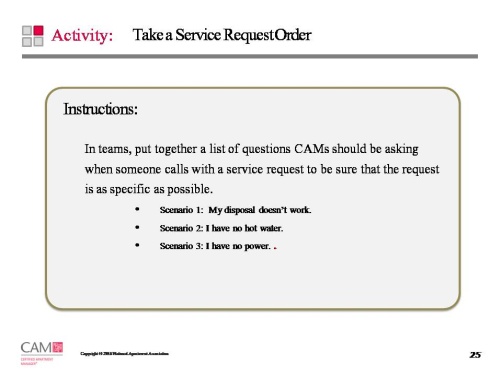 